Инструкция по участию в Диктанте ПобедыВ режиме ОНЛАЙНДиктант Победы можно написать 03 сентября 2020 года в режиме онлайн, для этого нужно определиться, будете ли Вы проходить тестирование , используя: а) Персональный компьютер (ПК); б) смартфон (планшет).Инструкция для прохождения теста на смартфоне (планшете):Для устройств на базе системы Android (в том числе MIUI)2.1.1.Находим в меню Вашего устройства приложение Googleplay (Playmarket)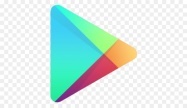      2.1.2. Вводим в поисковую строку фразу «Диктант Победы»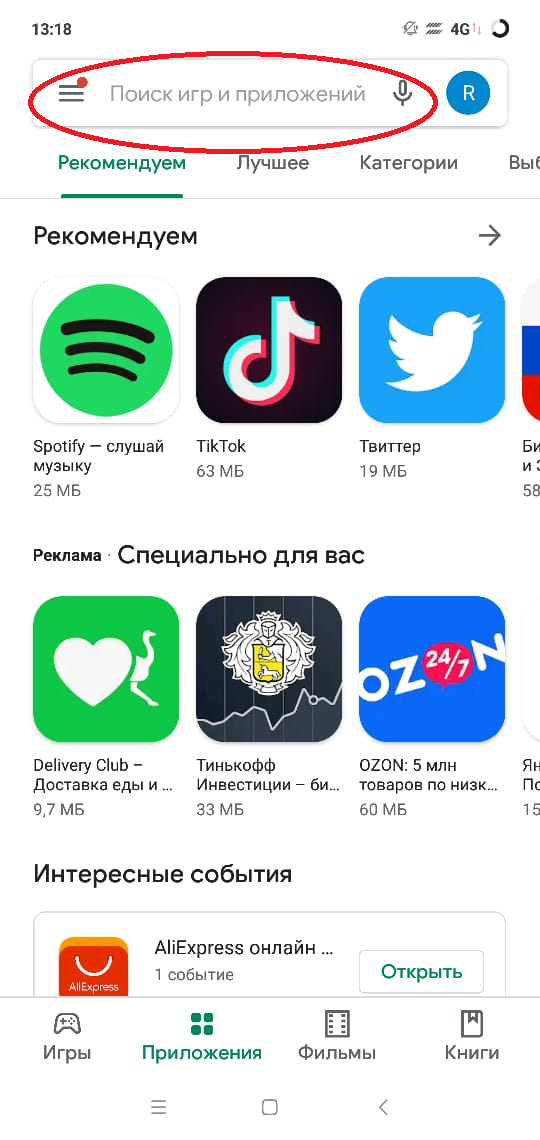      2.1.3. В результате поиска отобразится приложение , нужно его скачать и установить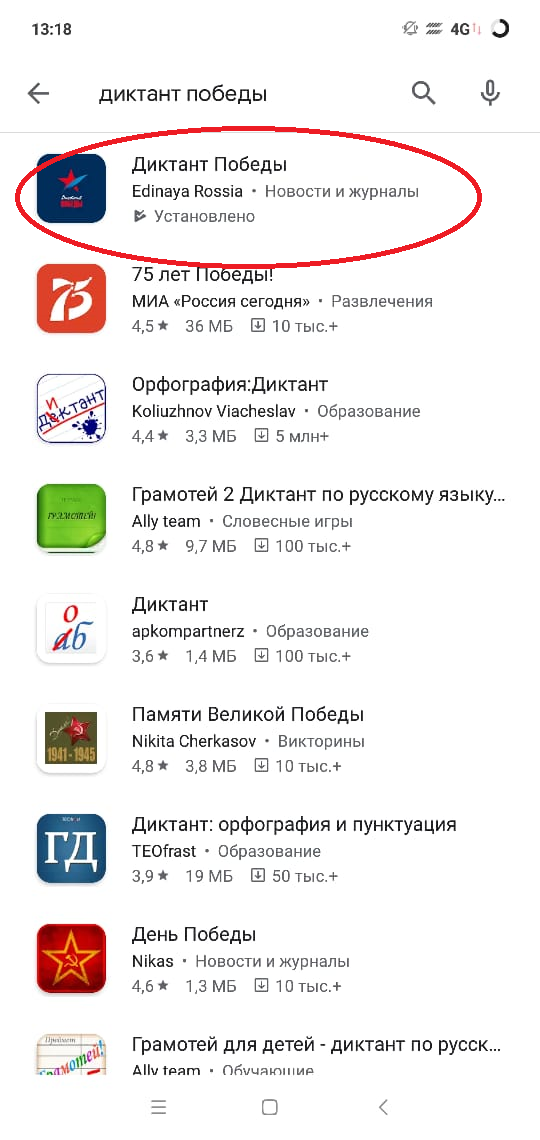      2.1.4 После установки необходимо открыть скачанное приложение и пройти процедуру регистрации посредством ввода номера телефона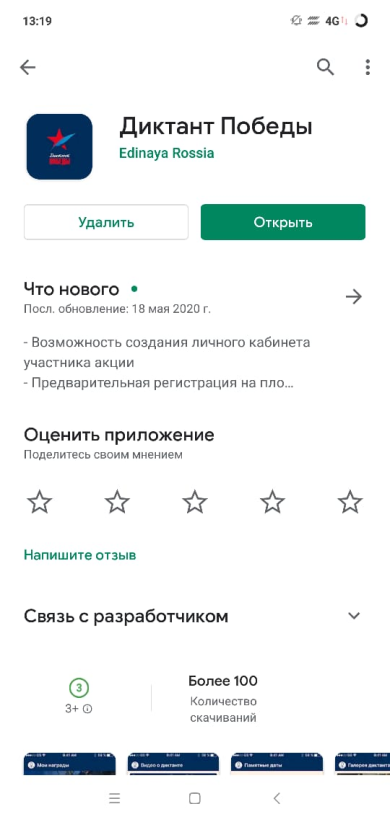 2.1.5. Вводим номер телефона, ставим галочки напротив согласий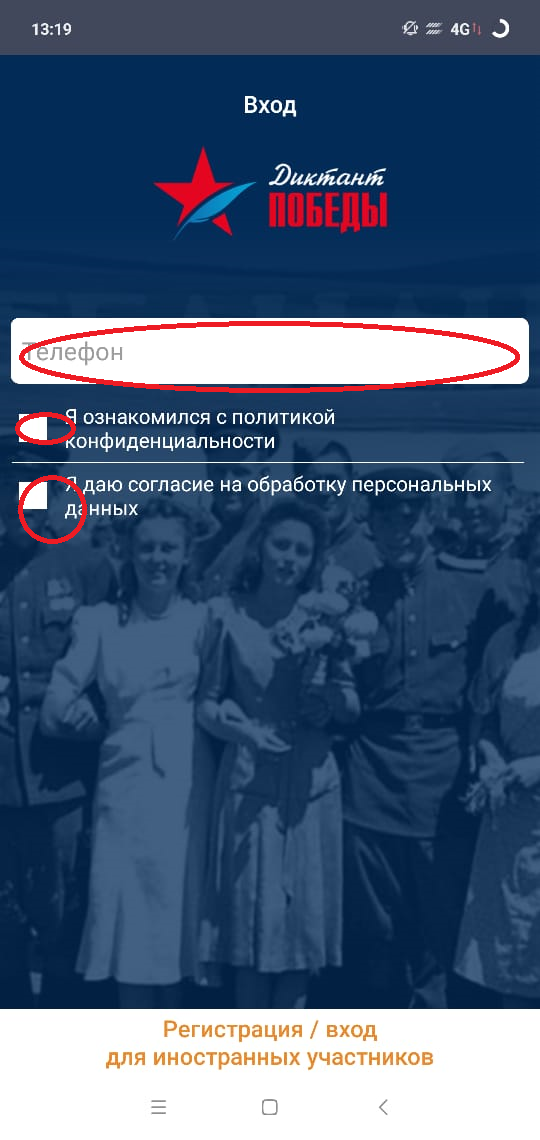 2.1.6. Ждем смс на указанный номер и после этого вводим числовой код из смс в соответствующую строчку, после этого регистрация в системе считается пройденной.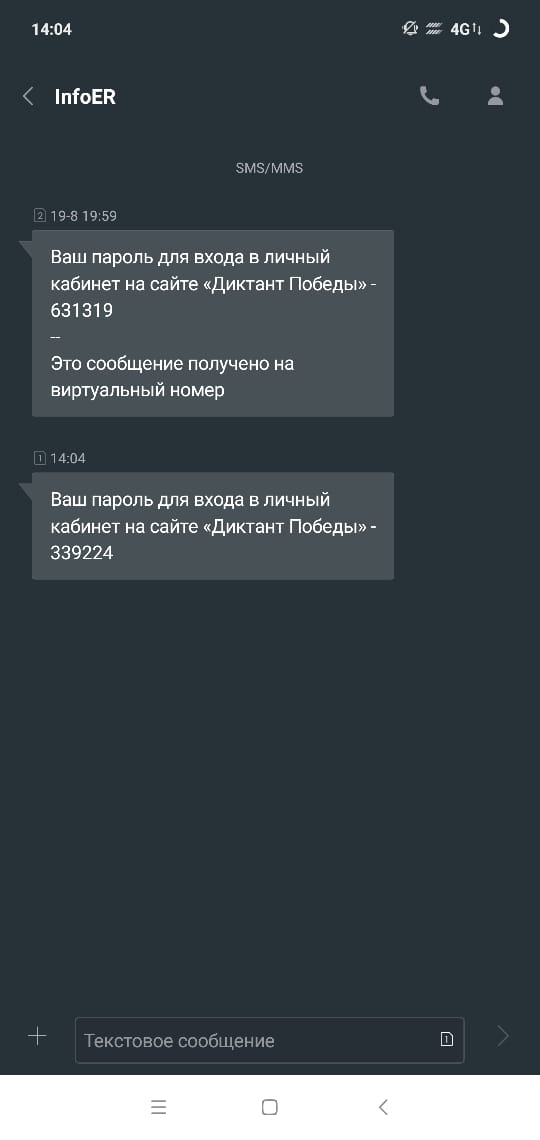 2.1.7. 03 сентября 2020 года можно будет открыть скачанное приложение, если необходимо, заново войти в аккаунт по номеру телефона (п.п. 2.1.5-2.1.6.) и написать Диктант Победы онлайн, в виде теста, который будет доступен во вкладке «ДИКТАНТ 2020».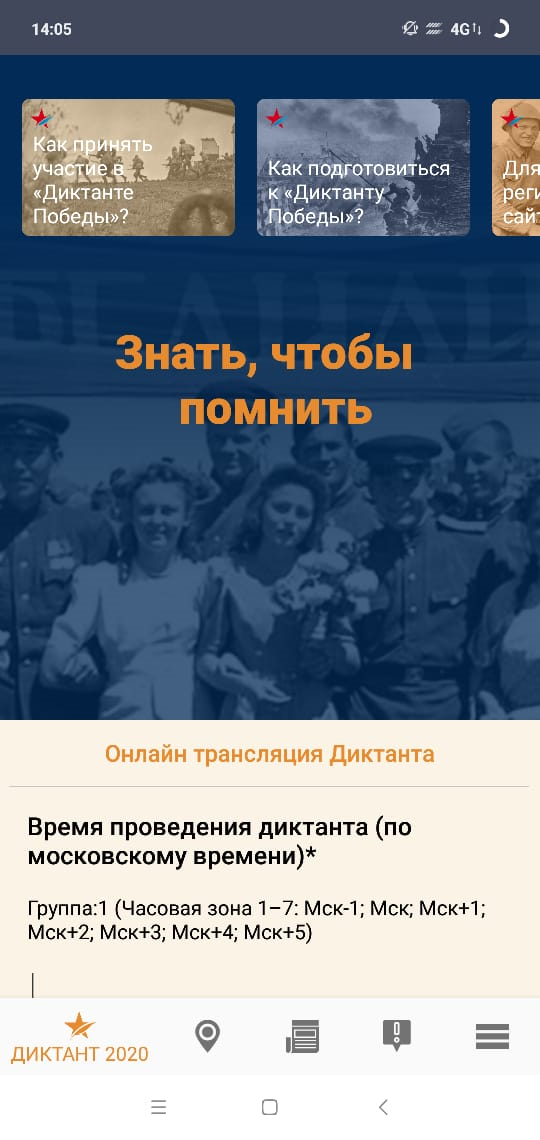 Для устройств на системе iOS:Находим в меню Вашего устройства приложение AppStoreВводим в поисковую строку фразу «Диктант Победы»В результате поиска отобразится приложение, нужного его скачать и установитьПосле установки необходимо открыть установленное приложение и пройти процедуру регистрации посредством ввода номера телефонаВводим номер телефона, ставим галочки напротив согласийЖдем СМС на указанный номер и после этого вводим числовой код из смс в соответствующую строчку, после этого регистрация в системе считается пройденной03 сентября 2020 года можно будет открыть скачанное приложение, если необходимо, заново войти в аккаунт по номеру телефона (пп. 2.2.5.-2.2.6.) и написать Диктант Победы онлайн, в виде теста, который будет доступен во вкладке «ДИКТАНТ 2020».Инструкция для пользователей ПКОткрываем браузер, вводим в адресную строку: диктантпобеды.рф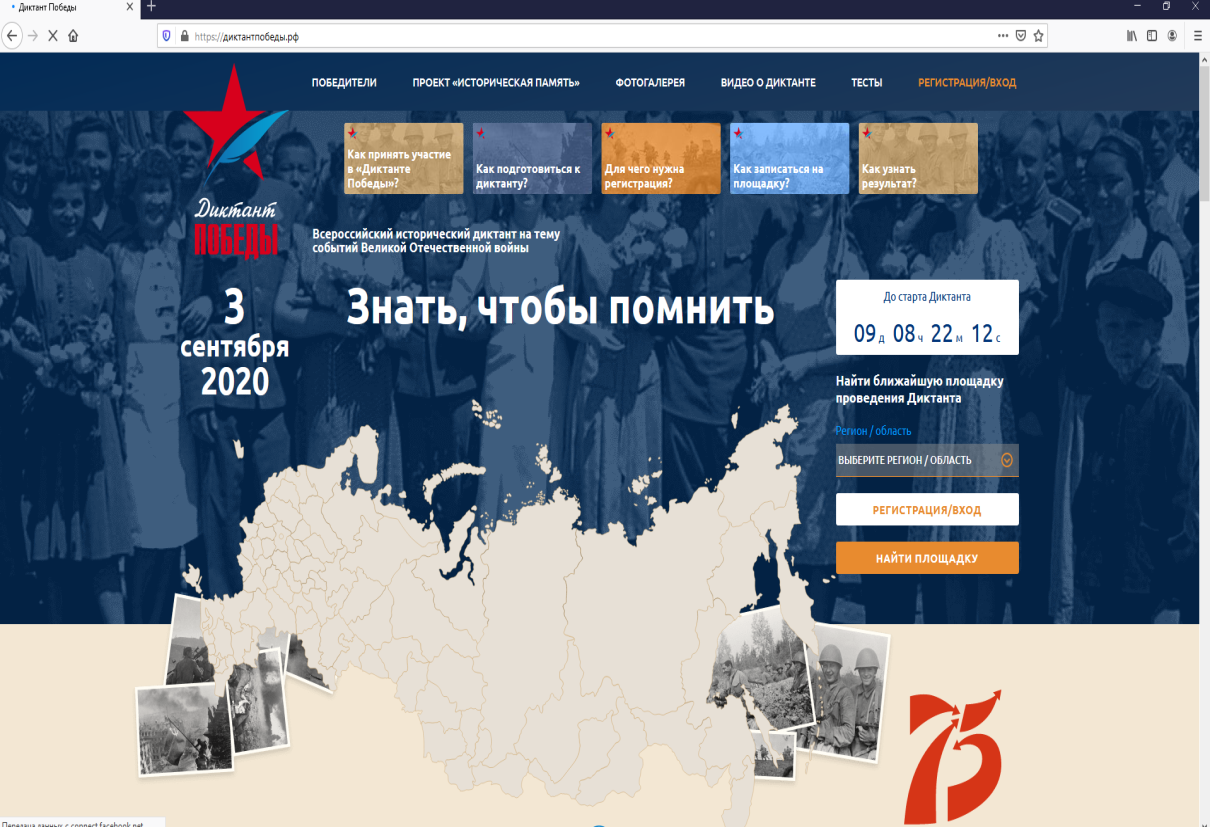 После загрузки главной страницы, в правом верхнем углу меню выбираем вкладку «регистрация/вход».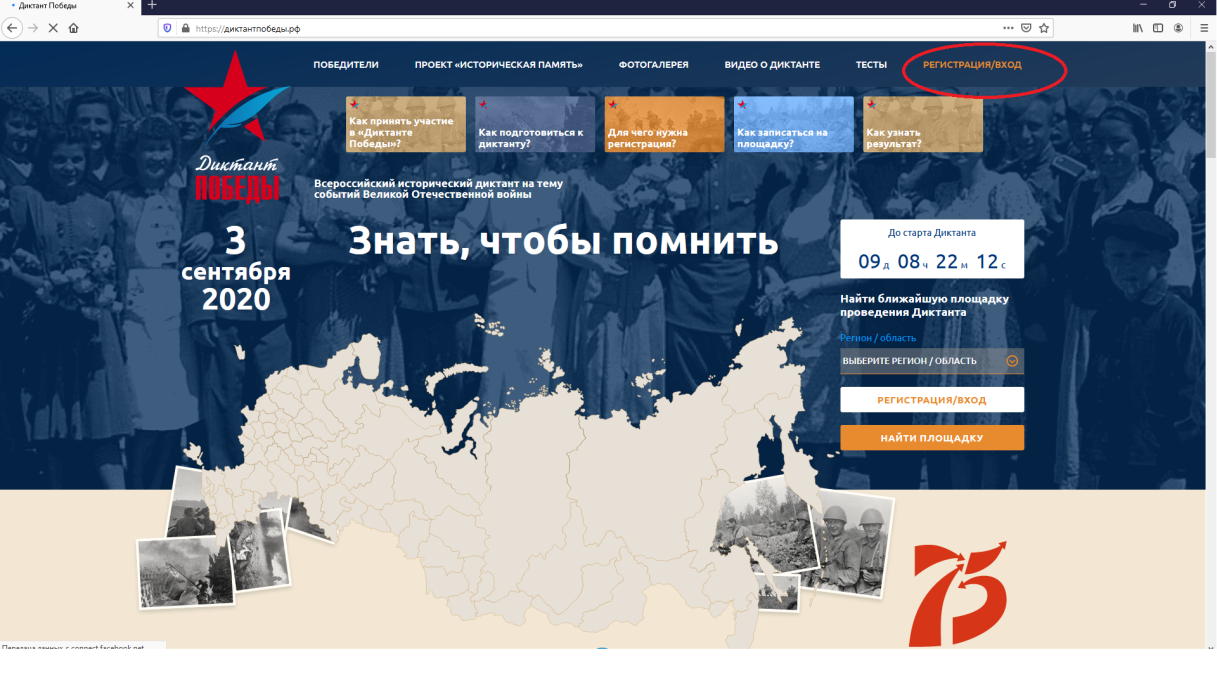 В окне авторизации вводим номер телефона, а затем нажимаем продолжить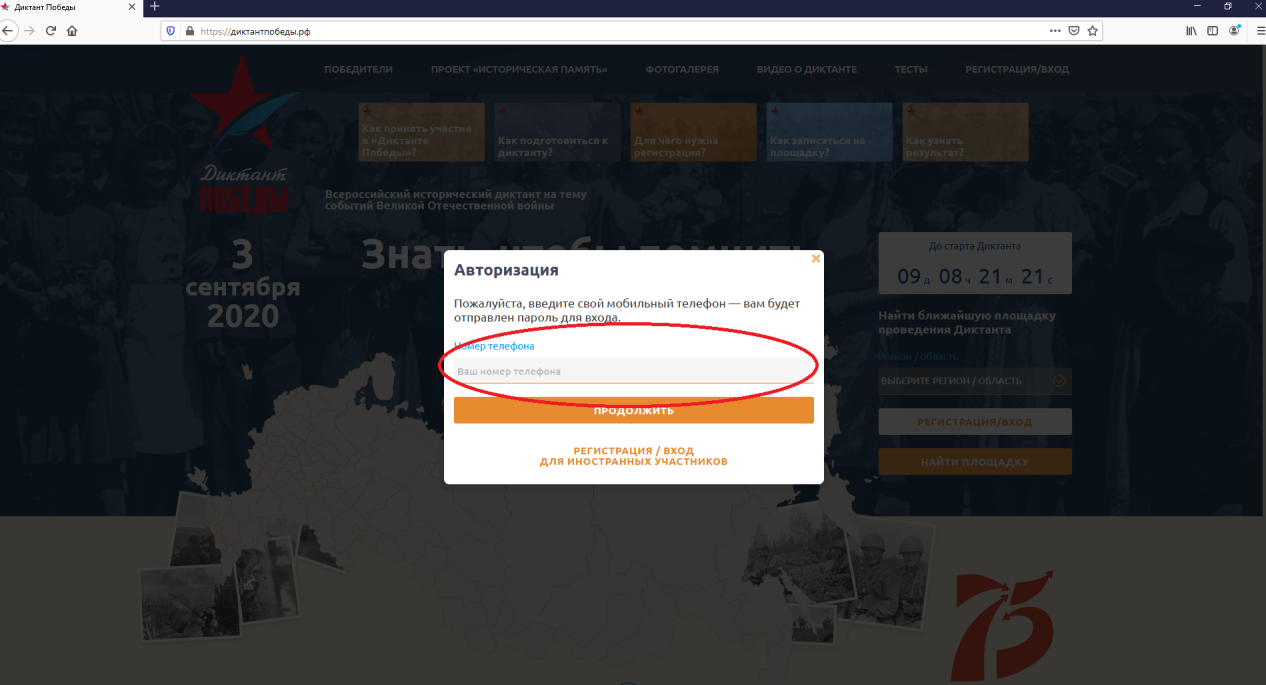 На указанный номер придет СМС с паролем для входаПосле входа в личный кабинет аккаунт считается зарегистрированным